Weather during the previous forecast periodAccording to meteorological data recorded at Agro meteorological Observatory, Pusa (Bihar), average maximum and minimum temperature were 20.7°C and 11.2°C respectively. Average relative humidity was 91 percent at 0700 hrs. and 72 percent at 1400 hrs. Soil temperature at 5 cm depth was 14.7°C at 0700 hrs. and 20.1°C at 1400 hrs. Average wind speed, daily sunshine hours and average daily evaporation were 3.1km/hr, 2.4 hours and 1.6 mm respectively. Dry weather prevailed during this period. Light morning fog persisted upto 7-8 AM across north Bihar region.Medium Range Weather Forecast      (20 - 24 December,   2017)(Begusarai)Advisory for the farmers (A. Sattar) (Nodal Office)Weather during the previous forecast periodAccording to meteorological data recorded at Agro meteorological Observatory, Pusa (Bihar), average maximum and minimum temperature were 20.7°C and 11.2°C respectively. Average relative humidity was 91 percent at 0700 hrs. and 72 percent at 1400 hrs. Soil temperature at 5 cm depth was 14.7°C at 0700 hrs. and 20.1°C at 1400 hrs. Average wind speed, daily sunshine hours and average daily evaporation were 3.1km/hr, 2.4 hours and 1.6 mm respectively. Dry weather prevailed during this period. Light morning fog persisted upto 7-8 AM across north Bihar region.Medium Range Weather Forecast      (20 - 24 December,   2017) (Darbhanga)Advisory for the farmers(A. Sattar)(Nodal Office)Weather during the previous forecast periodAccording to meteorological data recorded at Agro meteorological Observatory, Pusa (Bihar), average maximum and minimum temperature were 20.7°C and 11.2°C respectively. Average relative humidity was 91 percent at 0700 hrs. and 72 percent at 1400 hrs. Soil temperature at 5 cm depth was 14.7°C at 0700 hrs. and 20.1°C at 1400 hrs. Average wind speed, daily sunshine hours and average daily evaporation were 3.1km/hr, 2.4 hours and 1.6 mm respectively. Dry weather prevailed during this period. Light morning fog persisted upto 7-8 AM across north Bihar region.Medium Range Weather Forecast      (20 - 24 December,   2017) (East Champaran)Advisory for the farmers (A. Sattar)(Nodal Officer)Weather during the previous forecast periodAccording to meteorological data recorded at Agro meteorological Observatory, Pusa (Bihar), average maximum and minimum temperature were 20.7°C and 11.2°C respectively. Average relative humidity was 91 percent at 0700 hrs. and 72 percent at 1400 hrs. Soil temperature at 5 cm depth was 14.7°C at 0700 hrs. and 20.1°C at 1400 hrs. Average wind speed, daily sunshine hours and average daily evaporation were 3.1km/hr, 2.4 hours and 1.6 mm respectively. Dry weather prevailed during this period. Light morning fog persisted upto 7-8 AM across north Bihar region.Medium Range Weather Forecast      (20 - 24 December,   2017) (Gopalganj)Advisory for the farmers (A. Sattar)(Nodal Officer)Weather during the previous forecast periodAccording to meteorological data recorded at Agro meteorological Observatory, Pusa (Bihar), average maximum and minimum temperature were 20.7°C and 11.2°C respectively. Average relative humidity was 91 percent at 0700 hrs. and 72 percent at 1400 hrs. Soil temperature at 5 cm depth was 14.7°C at 0700 hrs. and 20.1°C at 1400 hrs. Average wind speed, daily sunshine hours and average daily evaporation were 3.1km/hr, 2.4 hours and 1.6 mm respectively. Dry weather prevailed during this period. Light morning fog persisted upto 7-8 AM across north Bihar region.Medium Range Weather Forecast      (20 - 24 December,   2017) (Madhubani)Advisory for the farmers(A. Sattar)(Nodal Officer)Weather during the previous forecast periodAccording to meteorological data recorded at Agro meteorological Observatory, Pusa (Bihar), average maximum and minimum temperature were 20.7°C and 11.2°C respectively. Average relative humidity was 91 percent at 0700 hrs. and 72 percent at 1400 hrs. Soil temperature at 5 cm depth was 14.7°C at 0700 hrs. and 20.1°C at 1400 hrs. Average wind speed, daily sunshine hours and average daily evaporation were 3.1km/hr, 2.4 hours and 1.6 mm respectively. Dry weather prevailed during this period. Light morning fog persisted upto 7-8 AM across north Bihar region.Medium Range Weather Forecast      (20 - 24 December,   2017) (Muzaffarpur)Advisory for the farmers (A. Sattar)(Nodal Officer)\Weather during the previous forecast periodAccording to meteorological data recorded at Agro meteorological Observatory, Pusa (Bihar), average maximum and minimum temperature were 20.7°C and 11.2°C respectively. Average relative humidity was 91 percent at 0700 hrs. and 72 percent at 1400 hrs. Soil temperature at 5 cm depth was 14.7°C at 0700 hrs. and 20.1°C at 1400 hrs. Average wind speed, daily sunshine hours and average daily evaporation were 3.1km/hr, 2.4 hours and 1.6 mm respectively. Dry weather prevailed during this period. Light morning fog persisted upto 7-8 AM across north Bihar region.Medium Range Weather Forecast      (20 - 24 December,   2017) (Samastipur)Advisory for the farmers (A. Sattar)(Nodal Officer)Weather during the previous forecast periodAccording to meteorological data recorded at Agro meteorological Observatory, Pusa (Bihar), average maximum and minimum temperature were 20.7°C and 11.2°C respectively. Average relative humidity was 91 percent at 0700 hrs. and 72 percent at 1400 hrs. Soil temperature at 5 cm depth was 14.7°C at 0700 hrs. and 20.1°C at 1400 hrs. Average wind speed, daily sunshine hours and average daily evaporation were 3.1km/hr, 2.4 hours and 1.6 mm respectively. Dry weather prevailed during this period. Light morning fog persisted upto 7-8 AM across north Bihar region.Medium Range Weather Forecast      (20 - 24 December,   2017) (Saran)Advisory for the farmers (A. Sattar)(Nodal Officer)Weather during the previous forecast periodAccording to meteorological data recorded at Agro meteorological Observatory, Pusa (Bihar), average maximum and minimum temperature were 20.7°C and 11.2°C respectively. Average relative humidity was 91 percent at 0700 hrs. and 72 percent at 1400 hrs. Soil temperature at 5 cm depth was 14.7°C at 0700 hrs. and 20.1°C at 1400 hrs. Average wind speed, daily sunshine hours and average daily evaporation were 3.1km/hr, 2.4 hours and 1.6 mm respectively. Dry weather prevailed during this period. Light morning fog persisted upto 7-8 AM across north Bihar region.Medium Range Weather Forecast      (20 - 24 December,   2017) (Shivhar)Advisory for the farmers (A. Sattar)(Nodal Officer)Weather during the previous forecast periodAccording to meteorological data recorded at Agro meteorological Observatory, Pusa (Bihar), average maximum and minimum temperature were 20.7°C and 11.2°C respectively. Average relative humidity was 91 percent at 0700 hrs. and 72 percent at 1400 hrs. Soil temperature at 5 cm depth was 14.7°C at 0700 hrs. and 20.1°C at 1400 hrs. Average wind speed, daily sunshine hours and average daily evaporation were 3.1km/hr, 2.4 hours and 1.6 mm respectively. Dry weather prevailed during this period. Light morning fog persisted upto 7-8 AM across north Bihar region.Medium Range Weather Forecast      (20 - 24 December,   2017) (Sitamadhi)Advisory for the farmers (A. Sattar)(Nodal Officer)Weather during the previous forecast periodAccording to meteorological data recorded at Agro meteorological Observatory, Pusa (Bihar), average maximum and minimum temperature were 20.7°C and 11.2°C respectively. Average relative humidity was 91 percent at 0700 hrs. and 72 percent at 1400 hrs. Soil temperature at 5 cm depth was 14.7°C at 0700 hrs. and 20.1°C at 1400 hrs. Average wind speed, daily sunshine hours and average daily evaporation were 3.1km/hr, 3.4 hours and 1.6 mm respectively. Dry weather prevailed during this period. Light morning fog persisted upto 7-8 AM across north Bihar region.Medium Range Weather Forecast      (20 - 24 December,   2017) (Siwan)Advisory for the farmers (A. Sattar)(Nodal OfficerWeather during the previous forecast periodAccording to meteorological data recorded at Agro meteorological Observatory, Pusa (Bihar), average maximum and minimum temperature were 20.7°C and 11.2°C respectively. Average relative humidity was 91 percent at 0700 hrs. and 72 percent at 1400 hrs. Soil temperature at 5 cm depth was 14.7°C at 0700 hrs. and 20.1°C at 1400 hrs. Average wind speed, daily sunshine hours and average daily evaporation were 3.1km/hr, 2.4 hours and 1.6 mm respectively. Dry weather prevailed during this period. Light morning fog persisted upto 7-8 AM across north Bihar region.Medium Range Weather Forecast      (20 - 24 December,   2017) (Vaishali)Advisory for the farmers (A. Sattar)(Nodal Officer)Weather during the previous forecast periodAccording to meteorological data recorded at Agro meteorological Observatory, Pusa (Bihar), average maximum and minimum temperature were 20.7°C and 11.2°C respectively. Average relative humidity was 91 percent at 0700 hrs. and 72 percent at 1400 hrs. Soil temperature at 5 cm depth was 14.7°C at 0700 hrs. and 20.1°C at 1400 hrs. Average wind speed, daily sunshine hours and average daily evaporation were 3.1km/hr, 3.4 hours and 1.6 mm respectively. Dry weather prevailed during this period. Light morning fog persisted upto 7-8 AM across north Bihar region.Medium Range Weather Forecast      (20 - 24 December,   2017) (West Champaran)Advisory for the farmers (A. Sattar)(Nodal Officer)GRAMIN KRISHI MAUSAM SEWA (GKMS)AGRO-METEOROLOGY DIVISIONDr. Rajendra Prasad Central Agricultural University, Pusa Samastipur, Bihar -848 125GRAMIN KRISHI MAUSAM SEWA (GKMS)AGRO-METEOROLOGY DIVISIONDr. Rajendra Prasad Central Agricultural University, Pusa Samastipur, Bihar -848 125GRAMIN KRISHI MAUSAM SEWA (GKMS)AGRO-METEOROLOGY DIVISIONDr. Rajendra Prasad Central Agricultural University, Pusa Samastipur, Bihar -848 125Bulletin No. 98Date: Tuesday, 19 December, 2017                                                                                                    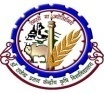   Phone No : 06274-240266Weather parameters20th December21stDecember22ndDecember23rd  December24th DecemberRemarksRainfall(mm)00000Dry WeatherMax. T (°C)2021212221Maximum temperature will remain between 17-22°C and the minimum between 9-11°C.Mini. T (°C)1111111211Maximum temperature will remain between 17-22°C and the minimum between 9-11°C.Cloud cover (okta)00000Morning fog  and cold wave condition for the next 2-3 daysMax Relative Humidity (%)9595959595Min Relative Humidity (%)6560606565Wind speed (kmph)44664Wind direction(deg)westerlywesterlywesterlywesterlywesterlyEasterly/ westerlyCropsPhenophasesAdvisory (Based on weather forecast)WheatSowingFarmers are advised to give irrigation to early sown wheat crop, which reaches Crown Root Initiation (CRI) stage (21-25 days after sowing). Application of 30kg nitrogen per hectare is advised 2-3 days after irrigation.Rabi onionSowingPlanting of onion is advised. Application of  20 ton/ha FYM, 60kg nitrogen, 80 kg phosphorus, 80 kg potash and 40kg sulphur is advised during land preparation. Vegetables -Weeding is advised in vegetables. Provide light irrigation in vegetable crops such as cauliflower, cabbage, tomato, pea, chilli, brinjal etc. Animals-In view of low temperature and cold, farmers are advised to take proper care of milch animals in terms of shelter and feeds. To maintain milk production, animals should be given medicines such as Fatomax and M-Power and also give them a mixture of minerals and vitamins @50 gm per animal every day.  Give probiotics to the animals to maintain proper digestion. Ample amount of fresh and clean water should also be given to the animals.Do not take the animals outside the shelter before 9 am. Under the prevailing weather condition, animals may be affected with cold. The symptoms of cold attack in the animals are watery nose and eyes, erect body hairs etc. For remedial measures, apply the vapour of tarpin oil over the face. Give them balanced diet of protein, minerals, vitamins and fat.GRAMIN KRISHI MAUSAM SEWA (GKMS)AGRO-METEOROLOGY DIVISIONDr. Rajendra Prasad Central Agricultural University, Pusa Samastipur, Bihar -848 125GRAMIN KRISHI MAUSAM SEWA (GKMS)AGRO-METEOROLOGY DIVISIONDr. Rajendra Prasad Central Agricultural University, Pusa Samastipur, Bihar -848 125GRAMIN KRISHI MAUSAM SEWA (GKMS)AGRO-METEOROLOGY DIVISIONDr. Rajendra Prasad Central Agricultural University, Pusa Samastipur, Bihar -848 125Bulletin No. 98Date: Tuesday, 19 December, 2017                                                                                                      Phone No : 06274-240266Weather parameters20th December21stDecember22ndDecember23rd  December24th DecemberRemarksRainfall(mm)00000Dry WeatherMax. T (°C)1719192021Maximum temperature will remain between 17-20°C and the minimum between 9-11°C.Mini. T (°C)1011111010Maximum temperature will remain between 17-20°C and the minimum between 9-11°C.Cloud cover (okta)00000Morning fog  and cold wave condition for the next 2-3 daysMax Relative Humidity (%)9595959595Min Relative Humidity (%)6560606565Wind speed (kmph)44664Wind direction(deg)westerlywesterlywesterlywesterlywesterlyEasterly/ westerlyCropsPhenophasesAdvisory (Based on weather forecast)WheatSowingFarmers are advised to give irrigation to early sown wheat crop, which reaches Crown Root Initiation (CRI) stage (21-25 days after sowing). Application of 30kg nitrogen per hectare is advised 2-3 days after irrigation.Rabi onionSowingPlanting of onion is advised. Application of  20 ton/ha FYM, 60kg nitrogen, 80 kg phosphorus, 80 kg potash and 40kg sulphur is advised during land preparation. Vegetables -Weeding is advised in vegetables. Provide light irrigation in vegetable crops such as cauliflower, cabbage, tomato, pea, chilli, brinjal etc. Animals-In view of low temperature and cold, farmers are advised to take proper care of milch animals in terms of shelter and feeds. To maintain milk production, animals should be given medicines such as Fatomax and M-Power and also give them a mixture of minerals and vitamins @50 gm per animal every day.  Give probiotics to the animals to maintain proper digestion. Ample amount of fresh and clean water should also be given to the animals.Do not take the animals outside the shelter before 9 am. Under the prevailing weather condition, animals may be affected with cold. The symptoms of cold attack in the animals are watery nose and eyes, erect body hairs etc. For remedial measures, apply the vapour of tarpin oil over the face. Give them balanced diet of protein, minerals, vitamins and fat.GRAMIN KRISHI MAUSAM SEWA (GKMS)AGRO-METEOROLOGY DIVISIONDr. Rajendra Prasad Central Agricultural University, Pusa Samastipur, Bihar -848 125GRAMIN KRISHI MAUSAM SEWA (GKMS)AGRO-METEOROLOGY DIVISIONDr. Rajendra Prasad Central Agricultural University, Pusa Samastipur, Bihar -848 125GRAMIN KRISHI MAUSAM SEWA (GKMS)AGRO-METEOROLOGY DIVISIONDr. Rajendra Prasad Central Agricultural University, Pusa Samastipur, Bihar -848 125Bulletin No. 98Date: Tuesday, 19 December, 2017                                                                                                      Phone No : 06274-240266Weather parameters20th December21stDecember22ndDecember23rd  December24th DecemberRemarksRainfall(mm)00000Dry WeatherMax. T (°C)2223232323Maximum temperature will remain between 17-20°C and the minimum between 9-11°C.Mini. T (°C)1011111010Maximum temperature will remain between 17-20°C and the minimum between 9-11°C.Cloud cover (okta)00000Morning fog  and cold wave condition for the next 2-3 daysMax Relative Humidity (%)1001001009595Min Relative Humidity (%)6060606565Wind speed (kmph)44664Wind direction(deg)westerlywesterlywesterlywesterlywesterlyEasterly/ westerlyCropsPhenophasesAdvisory (Based on weather forecast)WheatSowingFarmers are advised to give irrigation to early sown wheat crop, which reaches Crown Root Initiation (CRI) stage (21-25 days after sowing). Application of 30kg nitrogen per hectare is advised 2-3 days after irrigation.Rabi onionSowingPlanting of onion is advised. Application of  20 ton/ha FYM, 60kg nitrogen, 80 kg phosphorus, 80 kg potash and 40kg sulphur is advised during land preparation. Vegetables -Weeding is advised in vegetables. Provide light irrigation in vegetable crops such as cauliflower, cabbage, tomato, pea, chilli, brinjal etc. Animals-In view of low temperature and cold, farmers are advised to take proper care of milch animals in terms of shelter and feeds. To maintain milk production, animals should be given medicines such as Fatomax and M-Power and also give them a mixture of minerals and vitamins @50 gm per animal every day.  Give probiotics to the animals to maintain proper digestion. Ample amount of fresh and clean water should also be given to the animals.Do not take the animals outside the shelter before 9 am. Under the prevailing weather condition, animals may be affected with cold. The symptoms of cold attack in the animals are watery nose and eyes, erect body hairs etc. For remedial measures, apply the vapour of tarpin oil over the face. Give them balanced diet of protein, minerals, vitamins and fat.GRAMIN KRISHI MAUSAM SEWA (GKMS)AGRO-METEOROLOGY DIVISIONDr. Rajendra Prasad Central Agricultural University, Pusa Samastipur, Bihar -848 125GRAMIN KRISHI MAUSAM SEWA (GKMS)AGRO-METEOROLOGY DIVISIONDr. Rajendra Prasad Central Agricultural University, Pusa Samastipur, Bihar -848 125GRAMIN KRISHI MAUSAM SEWA (GKMS)AGRO-METEOROLOGY DIVISIONDr. Rajendra Prasad Central Agricultural University, Pusa Samastipur, Bihar -848 125Bulletin No. 98Date: Tuesday, 19 December, 2017                                                                                                      Phone No : 06274-240266Weather parameters20th December21stDecember22ndDecember23rd  December24th DecemberRemarksRainfall(mm)00000Dry WeatherMax. T (°C)2223232323Maximum temperature will remain between 17-20°C and the minimum between 9-11°C.Mini. T (°C)1011111010Maximum temperature will remain between 17-20°C and the minimum between 9-11°C.Cloud cover (okta)00000Morning fog  and cold wave condition for the next 2-3 daysMax Relative Humidity (%)1001001009595Min Relative Humidity (%)6060606565Wind speed (kmph)44664Wind direction(deg)westerlywesterlywesterlywesterlywesterlyEasterly/ westerlyCropsPhenophasesAdvisory (Based on weather forecast)WheatSowingFarmers are advised to give irrigation to early sown wheat crop, which reaches Crown Root Initiation (CRI) stage (21-25 days after sowing). Application of 30kg nitrogen per hectare is advised 2-3 days after irrigation.Rabi onionSowingPlanting of onion is advised. Application of  20 ton/ha FYM, 60kg nitrogen, 80 kg phosphorus, 80 kg potash and 40kg sulphur is advised during land preparation. Vegetables -Weeding is advised in vegetables. Provide light irrigation in vegetable crops such as cauliflower, cabbage, tomato, pea, chilli, brinjal etc. Animals-In view of low temperature and cold, farmers are advised to take proper care of milch animals in terms of shelter and feeds. To maintain milk production, animals should be given medicines such as Fatomax and M-Power and also give them a mixture of minerals and vitamins @50 gm per animal every day.  Give probiotics to the animals to maintain proper digestion. Ample amount of fresh and clean water should also be given to the animals.Do not take the animals outside the shelter before 9 am. Under the prevailing weather condition, animals may be affected with cold. The symptoms of cold attack in the animals are watery nose and eyes, erect body hairs etc. For remedial measures, apply the vapour of tarpin oil over the face. Give them balanced diet of protein, minerals, vitamins and fat.GRAMIN KRISHI MAUSAM SEWA (GKMS)AGRO-METEOROLOGY DIVISIONDr. Rajendra Prasad Central Agricultural University, Pusa Samastipur, Bihar -848 125GRAMIN KRISHI MAUSAM SEWA (GKMS)AGRO-METEOROLOGY DIVISIONDr. Rajendra Prasad Central Agricultural University, Pusa Samastipur, Bihar -848 125GRAMIN KRISHI MAUSAM SEWA (GKMS)AGRO-METEOROLOGY DIVISIONDr. Rajendra Prasad Central Agricultural University, Pusa Samastipur, Bihar -848 125Bulletin No. 98Date: Tuesday, 19 December, 2017                                                                                                      Phone No : 06274-240266Weather parameters20th December21stDecember22ndDecember23rd  December24th DecemberRemarksRainfall(mm)00000Dry WeatherMax. T (°C)2021212121Maximum temperature will remain between 17-20°C and the minimum between 9-11°C.Mini. T (°C)1111121211Maximum temperature will remain between 17-20°C and the minimum between 9-11°C.Cloud cover (okta)00000Morning fog  and cold wave condition for the next 2-3 daysMax Relative Humidity (%)1001001009595Min Relative Humidity (%)6060606565Wind speed (kmph)44664Wind direction(deg)westerlywesterlywesterlywesterlywesterlyEasterly/ westerlyCropsPhenophasesAdvisory (Based on weather forecast)WheatSowingFarmers are advised to give irrigation to early sown wheat crop, which reaches Crown Root Initiation (CRI) stage (21-25 days after sowing). Application of 30kg nitrogen per hectare is advised 2-3 days after irrigation.Rabi onionSowingPlanting of onion is advised. Application of  20 ton/ha FYM, 60kg nitrogen, 80 kg phosphorus, 80 kg potash and 40kg sulphur is advised during land preparation. Vegetables -Weeding is advised in vegetables. Provide light irrigation in vegetable crops such as cauliflower, cabbage, tomato, pea, chilli, brinjal etc. Animals-In view of low temperature and cold, farmers are advised to take proper care of milch animals in terms of shelter and feeds. To maintain milk production, animals should be given medicines such as Fatomax and M-Power and also give them a mixture of minerals and vitamins @50 gm per animal every day.  Give probiotics to the animals to maintain proper digestion. Ample amount of fresh and clean water should also be given to the animals.Do not take the animals outside the shelter before 9 am. Under the prevailing weather condition, animals may be affected with cold. The symptoms of cold attack in the animals are watery nose and eyes, erect body hairs etc. For remedial measures, apply the vapour of tarpin oil over the face. Give them balanced diet of protein, minerals, vitamins and fat.GRAMIN KRISHI MAUSAM SEWA (GKMS)AGRO-METEOROLOGY DIVISIONDr. Rajendra Prasad Central Agricultural University, Pusa Samastipur, Bihar -848 125GRAMIN KRISHI MAUSAM SEWA (GKMS)AGRO-METEOROLOGY DIVISIONDr. Rajendra Prasad Central Agricultural University, Pusa Samastipur, Bihar -848 125GRAMIN KRISHI MAUSAM SEWA (GKMS)AGRO-METEOROLOGY DIVISIONDr. Rajendra Prasad Central Agricultural University, Pusa Samastipur, Bihar -848 125Bulletin No. 98Date: Tuesday, 19 December, 2017                                                                                                      Phone No : 06274-240266Weather parameters20th December21stDecember22ndDecember23rd  December24th DecemberRemarksRainfall(mm)00000Dry WeatherMax. T (°C)2021212121Maximum temperature will remain between 17-20°C and the minimum between 9-11°C.Mini. T (°C)1111121211Maximum temperature will remain between 17-20°C and the minimum between 9-11°C.Cloud cover (okta)00000Morning fog  and cold wave condition for the next 2-3 daysMax Relative Humidity (%)1001001009595Min Relative Humidity (%)6060606565Wind speed (kmph)44664Wind direction(deg)westerlywesterlywesterlywesterlywesterlyEasterly/ westerlyCropsPhenophasesAdvisory (Based on weather forecast)WheatSowingFarmers are advised to give irrigation to early sown wheat crop, which reaches Crown Root Initiation (CRI) stage (21-25 days after sowing). Application of 30kg nitrogen per hectare is advised 2-3 days after irrigation.Rabi onionSowingPlanting of onion is advised. Application of  20 ton/ha FYM, 60kg nitrogen, 80 kg phosphorus, 80 kg potash and 40kg sulphur is advised during land preparation. Vegetables -Weeding is advised in vegetables. Provide light irrigation in vegetable crops such as cauliflower, cabbage, tomato, pea, chilli, brinjal etc. Animals-In view of low temperature and cold, farmers are advised to take proper care of milch animals in terms of shelter and feeds. To maintain milk production, animals should be given medicines such as Fatomax and M-Power and also give them a mixture of minerals and vitamins @50 gm per animal every day.  Give probiotics to the animals to maintain proper digestion. Ample amount of fresh and clean water should also be given to the animals.Do not take the animals outside the shelter before 9 am. Under the prevailing weather condition, animals may be affected with cold. The symptoms of cold attack in the animals are watery nose and eyes, erect body hairs etc. For remedial measures, apply the vapour of tarpin oil over the face. Give them balanced diet of protein, minerals, vitamins and fat.GRAMIN KRISHI MAUSAM SEWA (GKMS)AGRO-METEOROLOGY DIVISIONDr. Rajendra Prasad Central Agricultural University, Pusa Samastipur, Bihar -848 125GRAMIN KRISHI MAUSAM SEWA (GKMS)AGRO-METEOROLOGY DIVISIONDr. Rajendra Prasad Central Agricultural University, Pusa Samastipur, Bihar -848 125GRAMIN KRISHI MAUSAM SEWA (GKMS)AGRO-METEOROLOGY DIVISIONDr. Rajendra Prasad Central Agricultural University, Pusa Samastipur, Bihar -848 125Bulletin No. 98Date: Tuesday, 19 December, 2017                                                                                                      Phone No : 06274-240266Weather parameters20th December21stDecember22ndDecember23rd  December24th DecemberRemarksRainfall(mm)00000Dry WeatherMax. T (°C)2121222221Maximum temperature will remain between 18-22°C and the minimum between 9-11°C.Mini. T (°C)1112121110Maximum temperature will remain between 18-22°C and the minimum between 9-11°C.Cloud cover (okta)00000Morning fog  and cold wave condition for the next 2-3 daysMax Relative Humidity (%)9595959595Min Relative Humidity (%)6560606565Wind speed (kmph)44664Wind direction(deg)westerlywesterlywesterlywesterlywesterlyEasterly/ westerlyCropsPhenophasesAdvisory (Based on weather forecast)WheatSowingFarmers are advised to give irrigation to early sown wheat crop, which reaches Crown Root Initiation (CRI) stage (21-25 days after sowing). Application of 30kg nitrogen per hectare is advised 2-3 days after irrigation.Rabi onionSowingPlanting of onion is advised. Application of  20 ton/ha FYM, 60kg nitrogen, 80 kg phosphorus, 80 kg potash and 40kg sulphur is advised during land preparation. Vegetables -Weeding is advised in vegetables. Provide light irrigation in vegetable crops such as cauliflower, cabbage, tomato, pea, chilli, brinjal etc. Animals-In view of low temperature and cold, farmers are advised to take proper care of milch animals in terms of shelter and feeds. To maintain milk production, animals should be given medicines such as Fatomax and M-Power and also give them a mixture of minerals and vitamins @50 gm per animal every day.  Give probiotics to the animals to maintain proper digestion. Ample amount of fresh and clean water should also be given to the animals.Do not take the animals outside the shelter before 9 am. Under the prevailing weather condition, animals may be affected with cold. The symptoms of cold attack in the animals are watery nose and eyes, erect body hairs etc. For remedial measures, apply the vapour of tarpin oil over the face. Give them balanced diet of protein, minerals, vitamins and fat.GRAMIN KRISHI MAUSAM SEWA (GKMS)AGRO-METEOROLOGY DIVISIONDr. Rajendra Prasad Central Agricultural University, Pusa Samastipur, Bihar -848 125GRAMIN KRISHI MAUSAM SEWA (GKMS)AGRO-METEOROLOGY DIVISIONDr. Rajendra Prasad Central Agricultural University, Pusa Samastipur, Bihar -848 125GRAMIN KRISHI MAUSAM SEWA (GKMS)AGRO-METEOROLOGY DIVISIONDr. Rajendra Prasad Central Agricultural University, Pusa Samastipur, Bihar -848 125Bulletin No. 98Date: Tuesday, 19 December, 2017                                                                                                      Phone No : 06274-240266Weather parameters20th December21stDecember22ndDecember23rd  December24th DecemberRemarksRainfall(mm)00000Dry WeatherMax. T (°C)2323242423Maximum temperature will remain between 18-22°C and the minimum between 9-11°C.Mini. T (°C)1010111110Maximum temperature will remain between 18-22°C and the minimum between 9-11°C.Cloud cover (okta)00000Morning fog  and cold wave condition for the next 2-3 daysMax Relative Humidity (%)1001001009595Min Relative Humidity (%)6060606565Wind speed (kmph)44664Wind direction(deg)westerlywesterlywesterlywesterlywesterlyEasterly/ westerlyCropsPhenophasesAdvisory (Based on weather forecast)WheatSowingFarmers are advised to give irrigation to early sown wheat crop, which reaches Crown Root Initiation (CRI) stage (21-25 days after sowing). Application of 30kg nitrogen per hectare is advised 2-3 days after irrigation.Rabi onionSowingPlanting of onion is advised. Application of  20 ton/ha FYM, 60kg nitrogen, 80 kg phosphorus, 80 kg potash and 40kg sulphur is advised during land preparation. Vegetables -Weeding is advised in vegetables. Provide light irrigation in vegetable crops such as cauliflower, cabbage, tomato, pea, chilli, brinjal etc. Animals-In view of low temperature and cold, farmers are advised to take proper care of milch animals in terms of shelter and feeds. To maintain milk production, animals should be given medicines such as Fatomax and M-Power and also give them a mixture of minerals and vitamins @50 gm per animal every day.  Give probiotics to the animals to maintain proper digestion. Ample amount of fresh and clean water should also be given to the animals.Do not take the animals outside the shelter before 9 am. Under the prevailing weather condition, animals may be affected with cold. The symptoms of cold attack in the animals are watery nose and eyes, erect body hairs etc. For remedial measures, apply the vapour of tarpin oil over the face. Give them balanced diet of protein, minerals, vitamins and fat.GRAMIN KRISHI MAUSAM SEWA (GKMS)AGRO-METEOROLOGY DIVISIONDr. Rajendra Prasad Central Agricultural University, Pusa Samastipur, Bihar -848 125GRAMIN KRISHI MAUSAM SEWA (GKMS)AGRO-METEOROLOGY DIVISIONDr. Rajendra Prasad Central Agricultural University, Pusa Samastipur, Bihar -848 125GRAMIN KRISHI MAUSAM SEWA (GKMS)AGRO-METEOROLOGY DIVISIONDr. Rajendra Prasad Central Agricultural University, Pusa Samastipur, Bihar -848 125Bulletin No. 98Date: Tuesday, 19 December, 2017                                                                                                      Phone No : 06274-240266Weather parameters20th December21stDecember22ndDecember23rd  December24th DecemberRemarksRainfall(mm)00000Dry WeatherMax. T (°C)2121212221Maximum temperature will remain between 18-22°C and the minimum between 9-11°C.Mini. T (°C)1010111110Maximum temperature will remain between 18-22°C and the minimum between 9-11°C.Cloud cover (okta)00000Morning fog  and cold wave condition for the next 2-3 daysMax Relative Humidity (%)1001001009595Min Relative Humidity (%)6060606565Wind speed (kmph)44664Wind direction(deg)westerlywesterlywesterlywesterlywesterlyEasterly/ westerlyCropsPhenophasesAdvisory (Based on weather forecast)WheatSowingFarmers are advised to give irrigation to early sown wheat crop, which reaches Crown Root Initiation (CRI) stage (21-25 days after sowing). Application of 30kg nitrogen per hectare is advised 2-3 days after irrigation.Rabi onionSowingPlanting of onion is advised. Application of  20 ton/ha FYM, 60kg nitrogen, 80 kg phosphorus, 80 kg potash and 40kg sulphur is advised during land preparation. Vegetables -Weeding is advised in vegetables. Provide light irrigation in vegetable crops such as cauliflower, cabbage, tomato, pea, chilli, brinjal etc. Animals-In view of low temperature and cold, farmers are advised to take proper care of milch animals in terms of shelter and feeds. To maintain milk production, animals should be given medicines such as Fatomax and M-Power and also give them a mixture of minerals and vitamins @50 gm per animal every day.  Give probiotics to the animals to maintain proper digestion. Ample amount of fresh and clean water should also be given to the animals.Do not take the animals outside the shelter before 9 am. Under the prevailing weather condition, animals may be affected with cold. The symptoms of cold attack in the animals are watery nose and eyes, erect body hairs etc. For remedial measures, apply the vapour of tarpin oil over the face. Give them balanced diet of protein, minerals, vitamins and fat.GRAMIN KRISHI MAUSAM SEWA (GKMS)AGRO-METEOROLOGY DIVISIONDr. Rajendra Prasad Central Agricultural University, Pusa Samastipur, Bihar -848 125GRAMIN KRISHI MAUSAM SEWA (GKMS)AGRO-METEOROLOGY DIVISIONDr. Rajendra Prasad Central Agricultural University, Pusa Samastipur, Bihar -848 125GRAMIN KRISHI MAUSAM SEWA (GKMS)AGRO-METEOROLOGY DIVISIONDr. Rajendra Prasad Central Agricultural University, Pusa Samastipur, Bihar -848 125Bulletin No. 98Date: Tuesday, 19 December, 2017                                                                                                      Phone No : 06274-240266Weather parameters20th December21stDecember22ndDecember23rd  December24th DecemberRemarksRainfall(mm)00000Dry WeatherMax. T (°C)2021212121Maximum temperature will remain between 18-22°C and the minimum between 9-11°C.Mini. T (°C)1111121211Maximum temperature will remain between 18-22°C and the minimum between 9-11°C.Cloud cover (okta)00000Morning fog  and cold wave condition for the next 2-3 daysMax Relative Humidity (%)1001001009595Min Relative Humidity (%)6060606565Wind speed (kmph)44664Wind direction(deg)westerlywesterlywesterlywesterlywesterlyEasterly/ westerlyCropsPhenophasesAdvisory (Based on weather forecast)WheatSowingFarmers are advised to give irrigation to early sown wheat crop, which reaches Crown Root Initiation (CRI) stage (21-25 days after sowing). Application of 30kg nitrogen per hectare is advised 2-3 days after irrigation.Rabi onionSowingPlanting of onion is advised. Application of  20 ton/ha FYM, 60kg nitrogen, 80 kg phosphorus, 80 kg potash and 40kg sulphur is advised during land preparation. Vegetables -Weeding is advised in vegetables. Provide light irrigation in vegetable crops such as cauliflower, cabbage, tomato, pea, chilli, brinjal etc. Animals-In view of low temperature and cold, farmers are advised to take proper care of milch animals in terms of shelter and feeds. To maintain milk production, animals should be given medicines such as Fatomax and M-Power and also give them a mixture of minerals and vitamins @50 gm per animal every day.  Give probiotics to the animals to maintain proper digestion. Ample amount of fresh and clean water should also be given to the animals.Do not take the animals outside the shelter before 9 am. Under the prevailing weather condition, animals may be affected with cold. The symptoms of cold attack in the animals are watery nose and eyes, erect body hairs etc. For remedial measures, apply the vapour of tarpin oil over the face. Give them balanced diet of protein, minerals, vitamins and fat.GRAMIN KRISHI MAUSAM SEWA (GKMS)AGRO-METEOROLOGY DIVISIONDr. Rajendra Prasad Central Agricultural University, Pusa Samastipur, Bihar -848 125GRAMIN KRISHI MAUSAM SEWA (GKMS)AGRO-METEOROLOGY DIVISIONDr. Rajendra Prasad Central Agricultural University, Pusa Samastipur, Bihar -848 125GRAMIN KRISHI MAUSAM SEWA (GKMS)AGRO-METEOROLOGY DIVISIONDr. Rajendra Prasad Central Agricultural University, Pusa Samastipur, Bihar -848 125Bulletin No. 98Date: Tuesday, 19 December, 2017                                                                                                      Phone No : 06274-240266Weather parameters20th December21stDecember22ndDecember23rd  December24th DecemberRemarksRainfall(mm)00000Dry WeatherMax. T (°C)2223232323Maximum temperature will remain between 18-22°C and the minimum between 9-11°C.Mini. T (°C)1011111010Maximum temperature will remain between 18-22°C and the minimum between 9-11°C.Cloud cover (okta)00000Morning fog  and cold wave condition for the next 2-3 daysMax Relative Humidity (%)1001001009595Min Relative Humidity (%)6060606565Wind speed (kmph)44664Wind direction(deg)westerlywesterlywesterlywesterlywesterlyEasterly/ westerlyCropsPhenophasesAdvisory (Based on weather forecast)WheatSowingFarmers are advised to give irrigation to early sown wheat crop, which reaches Crown Root Initiation (CRI) stage (21-25 days after sowing). Application of 30kg nitrogen per hectare is advised 2-3 days after irrigation.Rabi onionSowingPlanting of onion is advised. Application of  20 ton/ha FYM, 60kg nitrogen, 80 kg phosphorus, 80 kg potash and 40kg sulphur is advised during land preparation. Vegetables -Weeding is advised in vegetables. Provide light irrigation in vegetable crops such as cauliflower, cabbage, tomato, pea, chilli, brinjal etc. Animals-In view of low temperature and cold, farmers are advised to take proper care of milch animals in terms of shelter and feeds. To maintain milk production, animals should be given medicines such as Fatomax and M-Power and also give them a mixture of minerals and vitamins @50 gm per animal every day.  Give probiotics to the animals to maintain proper digestion. Ample amount of fresh and clean water should also be given to the animals.Do not take the animals outside the shelter before 9 am. Under the prevailing weather condition, animals may be affected with cold. The symptoms of cold attack in the animals are watery nose and eyes, erect body hairs etc. For remedial measures, apply the vapour of tarpin oil over the face. Give them balanced diet of protein, minerals, vitamins and fat.GRAMIN KRISHI MAUSAM SEWA (GKMS)AGRO-METEOROLOGY DIVISIONDr. Rajendra Prasad Central Agricultural University, Pusa Samastipur, Bihar -848 125GRAMIN KRISHI MAUSAM SEWA (GKMS)AGRO-METEOROLOGY DIVISIONDr. Rajendra Prasad Central Agricultural University, Pusa Samastipur, Bihar -848 125GRAMIN KRISHI MAUSAM SEWA (GKMS)AGRO-METEOROLOGY DIVISIONDr. Rajendra Prasad Central Agricultural University, Pusa Samastipur, Bihar -848 125Bulletin No. 98Date: Tuesday, 19 December, 2017                                                                                                      Phone No : 06274-240266Weather parameters20th December21stDecember22ndDecember23rd  December24th DecemberRemarksRainfall(mm)00000Dry WeatherMax. T (°C)2121222221Maximum temperature will remain between 18-22°C and the minimum between 9-11°C.Mini. T (°C)1112121110Maximum temperature will remain between 18-22°C and the minimum between 9-11°C.Cloud cover (okta)00000Morning fog  and cold wave condition for the next 2-3 daysMax Relative Humidity (%)9595959595Min Relative Humidity (%)6560606565Wind speed (kmph)44664Wind direction(deg)westerlywesterlywesterlywesterlywesterlyEasterly/ westerlyCropsPhenophasesAdvisory (Based on weather forecast)WheatSowingFarmers are advised to give irrigation to early sown wheat crop, which reaches Crown Root Initiation (CRI) stage (21-25 days after sowing). Application of 30kg nitrogen per hectare is advised 2-3 days after irrigation.Rabi onionSowingPlanting of onion is advised. Application of  20 ton/ha FYM, 60kg nitrogen, 80 kg phosphorus, 80 kg potash and 40kg sulphur is advised during land preparation. Vegetables -Weeding is advised in vegetables. Provide light irrigation in vegetable crops such as cauliflower, cabbage, tomato, pea, chilli, brinjal etc. Animals-In view of low temperature and cold, farmers are advised to take proper care of milch animals in terms of shelter and feeds. To maintain milk production, animals should be given medicines such as Fatomax and M-Power and also give them a mixture of minerals and vitamins @50 gm per animal every day.  Give probiotics to the animals to maintain proper digestion. Ample amount of fresh and clean water should also be given to the animals.Do not take the animals outside the shelter before 9 am. Under the prevailing weather condition, animals may be affected with cold. The symptoms of cold attack in the animals are watery nose and eyes, erect body hairs etc. For remedial measures, apply the vapour of tarpin oil over the face. Give them balanced diet of protein, minerals, vitamins and fat.GRAMIN KRISHI MAUSAM SEWA (GKMS)AGRO-METEOROLOGY DIVISIONDr. Rajendra Prasad Central Agricultural University, Pusa Samastipur, Bihar -848 125GRAMIN KRISHI MAUSAM SEWA (GKMS)AGRO-METEOROLOGY DIVISIONDr. Rajendra Prasad Central Agricultural University, Pusa Samastipur, Bihar -848 125GRAMIN KRISHI MAUSAM SEWA (GKMS)AGRO-METEOROLOGY DIVISIONDr. Rajendra Prasad Central Agricultural University, Pusa Samastipur, Bihar -848 125Bulletin No. 98Date: Tuesday, 19 December, 2017                                                                                                      Phone No : 06274-240266Weather parameters20th December21stDecember22ndDecember23rd  December24th DecemberRemarksRainfall(mm)00000Dry WeatherMax. T (°C)2223232323Maximum temperature will remain between 18-22°C and the minimum between 9-11°C.Mini. T (°C)1011111010Maximum temperature will remain between 18-22°C and the minimum between 9-11°C.Cloud cover (okta)00000Morning fog  and cold wave condition for the next 2-3 daysMax Relative Humidity (%)1001001009595Min Relative Humidity (%)6060606565Wind speed (kmph)44664Wind direction(deg)westerlywesterlywesterlywesterlywesterlyEasterly/ westerlyCropsPhenophasesAdvisory (Based on weather forecast)WheatSowingFarmers are advised to give irrigation to early sown wheat crop, which reaches Crown Root Initiation (CRI) stage (21-25 days after sowing). Application of 30kg nitrogen per hectare is advised 2-3 days after irrigation.Rabi onionSowingPlanting of onion is advised. Application of  20 ton/ha FYM, 60kg nitrogen, 80 kg phosphorus, 80 kg potash and 40kg sulphur is advised during land preparation. Vegetables -Weeding is advised in vegetables. Provide light irrigation in vegetable crops such as cauliflower, cabbage, tomato, pea, chilli, brinjal etc. Animals-In view of low temperature and cold, farmers are advised to take proper care of milch animals in terms of shelter and feeds. To maintain milk production, animals should be given medicines such as Fatomax and M-Power and also give them a mixture of minerals and vitamins @50 gm per animal every day.  Give probiotics to the animals to maintain proper digestion. Ample amount of fresh and clean water should also be given to the animals.Do not take the animals outside the shelter before 9 am. Under the prevailing weather condition, animals may be affected with cold. The symptoms of cold attack in the animals are watery nose and eyes, erect body hairs etc. For remedial measures, apply the vapour of tarpin oil over the face. Give them balanced diet of protein, minerals, vitamins and fat.